Publicado en Barcelona el 21/11/2018 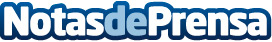 'Jodidas Princesas', un audiolibro lleno de humor e ironía para afrontar los retos de la mujer de hoyUna audioserie para reírse, soñar, pensar, reflexionar, pero también para mirarse a ellas mismas con otros ojos porque casi todas están influenciadas por alguno de estos personajes de los cuentosDatos de contacto:Storytel 936339165Nota de prensa publicada en: https://www.notasdeprensa.es/jodidas-princesas-un-audiolibro-lleno-de-humor Categorias: Nacional Literatura Sociedad Cataluña E-Commerce http://www.notasdeprensa.es